SMCC MEETING MINUTES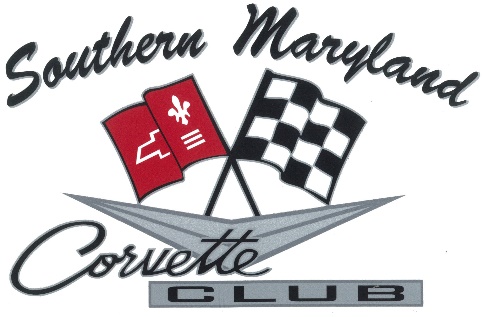 				               JUNE 22ND, 2019.	President Bobby Padgett called the meeting to order at 4:19pm.	28 Active members present.	Location: 8431 Penns Hill Rd. – Bobby & Maria’s residence.	Pledge of Allegiance.	Roll call of Board of Directors – all presentChair Reports:.	Treasurer’s report by Don Bryne - $3,948.47 – was given a check from new members Will & Jess Steckman for $50.00Web Master:.	Report given by Rick Davis – please check the website for new updates and pictures added..	Revised upcoming events list.	Activities in green are updated – activities in red we do not have dates for yet.		Membership Report:.	Report by Danielle Eldredge – 4 new members have joinedOld Business:.	The President thanked all for coming to Pop’s Car Show – and thanked all that helped with the activities and food.New Business:.	Mt Zion car show coming up on July 13th, 2019..	The President advised that member Mike Thumm asked about getting the club to come to a Chicken dinner at Ridge – date to be determined..	Cruise Ocean City – 1st weekend in October – you can go to Freestatecorvette.com to register.. The President is setting up a 100 mile ride to Mallows Bay – then lunch at Port Tobacco Marina – date to be announced at a later time.. The club presented Paul Fritz with a certificate for being the first Lifetime Member of the SMCC.. The President advised all that the September meeting will be election of officers-Don Bryne has advised he would like to stay as Treasurer; Rick Davis advised he would like to stay as Vice President; Maria Padgett advised she would like to stay as Secretary. The President was elected into a 2 year term. If you would like to run for any office – please send a message to the President or Vice President prior to the September meeting. The September meeting location will be announced as soon as the arrangements have been made..	Bob North bought up the Club license plates that Esov had discussed at an earlier meeting – Pam Donahue discussed how the license has changed since we discussed this. After a show of hands approximately 5 people are interested. It has been tabled for now..	Did a 50/50 with Pat Strain winning. Thanks to all who helped..	All members who attended received a Koozie with the SMCC logo from Bobby & Maria as a gift. All members who have not received a Koozie will be getting one at the next meeting. There will be extras for sale for $1.00..	Bob North made a motion to adjourn the meeting – Chris LaQuay seconded and the meeting adjourned at 5:05pm.Minutes recorded and submitted by;Maria Padgett Secretary